Guía N° 8 ReforzamientoNombre:	                                  		Curso:			Fecha: 11 - 08 - 2020Objetivo: Aplicar el tratamiento contable que corresponda a las distintas cuentas según su                clasificación, en el contexto de operaciones mercantiles en una empresa.Objetivo: Identifica y reconoce las características del Libro Diario y sus Asientos  Contables                 CONCEPTOS GENERALESDEFINICIÓN es una técnica auxiliar de , cuya finalidad es apoyar los procesos en  de una empresa de manera de aportarle eficiencia.  La información que entrega sirve a los Ejecutivos para orientar  de Decisiones con respecto al futuro de la organización.Es el arte de registrar, clasificar y sintetizar en forma significativa expresándolos en dinero los actos y las operaciones que tengan aunque sea parcialmente características financieras y de interpretar sus resultados.FUNCIONESHistóricas.EstadísticaEconómicaFinancieraFiscalLegalOBJETIVOProporcionar una imagen numérica de la que en realidad sucede en la vida y en la actividad de la empresa, conocer el Patrimonio y sus modificaciones.Proporcionar una base en cifras para orientar las actuaciones de gerencia en su toma de decisiones.Proporcionar la justificación de la correcta gestión de los recursos de la empresa.CARACTERÍSTICAS DE ECUACIÓN DEL INVENTARIOToda empresa se inicia con un inventario, denominado INVENTARIO INICIAL:“Es un listado detallado de los bienes y deudas que posee el comerciante, y con los que empieza su actividad comercial”.Está compuesto por ACTIVO, PASIVO y CAPITAL.Fórmula de la igualdad del inventario es:          Los bienes	 				                            Lo que la empresa           +				                                                          debe a sus dueños        Lo que le deben	Lo que debe a terceros	Fórmula para calcular el Capital CUENTAS “T”Cuentas de activo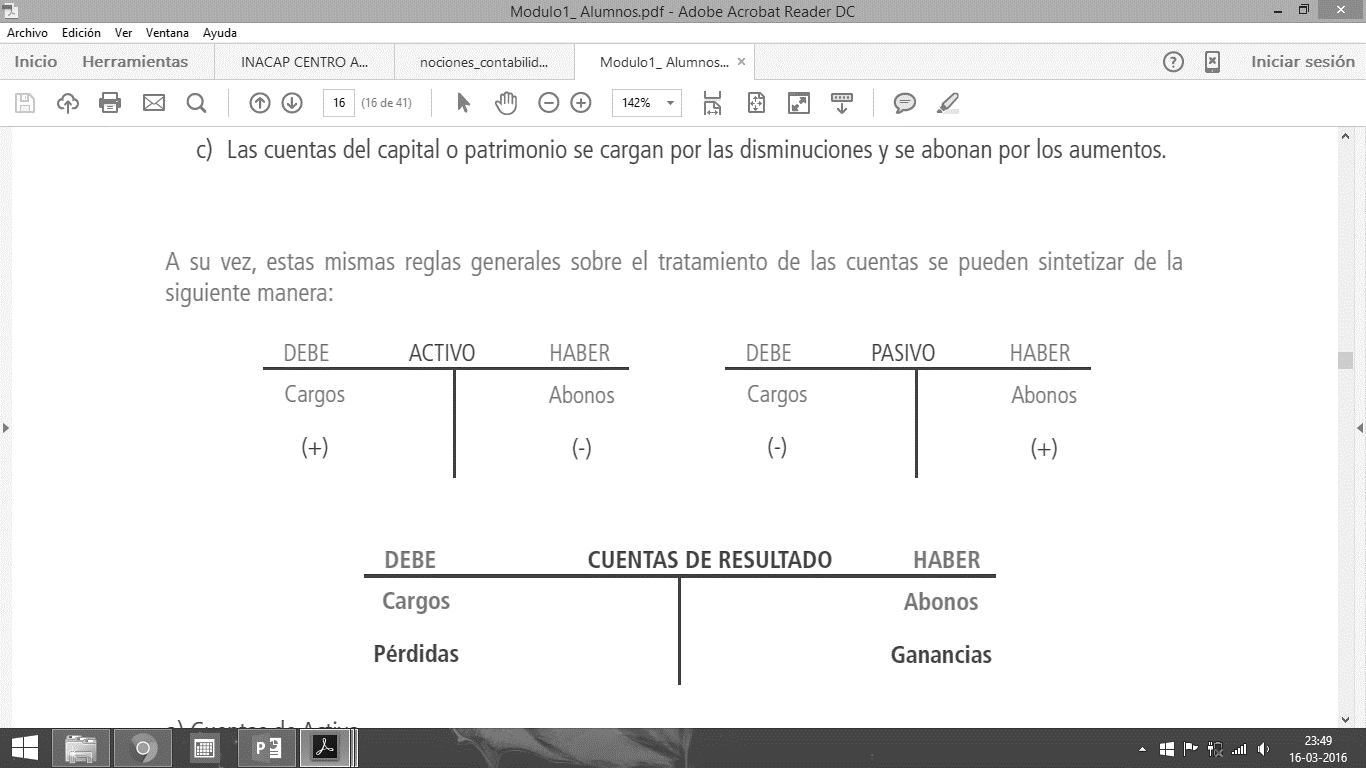 Las cuentas del activo se cargan por los aumentos (aumentan en el debe) y se abonan por las disminuciones (disminuyen en el haber).Cuentas de pasivo y capitalLas cuentas del pasivo y capital se cargan por las disminuciones (disminuyen en el debe) y se abonan por los aumentos (aumentan en el haber).Cuentas de resultado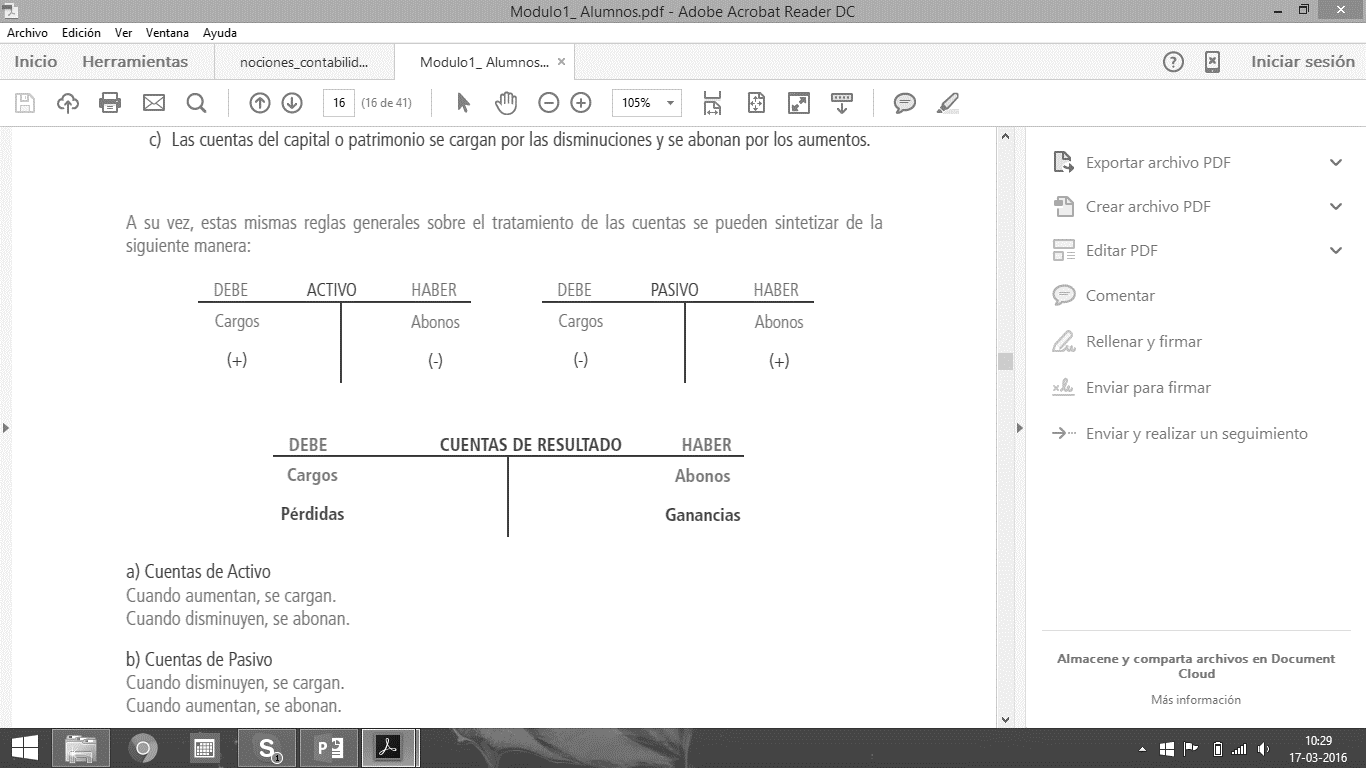 Las cuentas de resultado se cargan por las pérdidas y se abonan por las ganancias.LA CUENTA“Es una agrupación sistemática de los cargos y abonos relacionados a una persona o situación de la misma naturaleza, que se registran bajo un encabezamiento o título que los identifica.”Ejemplo:Ingresos y salidas de dinero en efectivo, se registrará en la cuenta llamada “Caja”. Los dineros que están depositados en el Banco, se registrarán en Cuenta Banco.”TRATAMIENTO CONTABLE DE LAS  “CUENTAS”Se representa por una T.  Esquemática que tiene dos partes:  DEBE y HABER Los que sólo son nombres convencionales para identificar izquierda y derecha.                               DEBE	BANCO DE CHILE   	HABER	Cargos    	                        620            Abonos	85              		180         		120	60              	114                                Débitos.....   	 860 	Créditos..     	319CONCEPTOSa)	Las anotaciones registradas al Debe de la cuenta se llaman cargos.b)	Las anotaciones registradas al Haber de la cuenta se llaman abonos.c)	La suma de los cargos se llama: débitosd)	La suma de los abonos se llama: créditose)	La diferencia entre débitos y créditos se llama: saldo.f)	Cuando los débitos son mayores, se llama: saldo deudor.g)	Cuando los créditos son mayores, se llama: saldo acreedorh)	Cuando débitos y créditos son iguales, se dice que la cuenta está saldadaTECNICISMO Y “CLASIFICACIÓN” DE LAS CUENTAS	DEBE	ACTIVO 	HABER      	DEBE 	PASIVO	HABER        Cargos 		Abonos   	Cargos 		 Abonos	    ( + )    		     ( - )                                     ( - )                                                 (  +  )DEBE                    R PERDIDA 	HABER      	DEBE            R GANANCIA	HABER        Cargos 		Abonos   	Cargos 		 Abonos	    ( + )    		     ( - )                                     ( - )                                                 (  +  )LIBRO DIARIO¿Qué es el libro diario?El libro diario es el registro contable principal de cualquier sistema contable, en el cual se anotan todas las operaciones.Es un documento que registra de forma cronológica las transacciones económicas que una empresa realiza. Estas transacciones están relacionadas con la actividad principal de la firma.Las operaciones se contabilizan mediante asientos contables, según se vayan produciendo.Esta contabilización se debe ir recogiendo día a día; o en periodos no superiores a un mes en caso de que las actividades se hayan ido recogiendo en otros documentos.Importante:El libro de diario ha de llevarse obligatoriamente por todo comerciante, según lo señalado por el Código de Comercio. Hoy en día también está el electrónico que entrega S.I.I.En cuanto a las características físicas del libro, deberá ser un libro empastado, de folios y deberá estar sellado en todas sus páginas.Las anotaciones que se registran en, el Libro Diario, se llaman ASIENTOS o PARTIDAS CONTABLES.Principio de Partida DobleEs muy importante tener en cuenta a todo cargo corresponde un abono”. Conforme con lo anterior cada operación registrada debe tener, por lo menos, un cargo y un abono, por un importe igual; o lo que es lo mismo la suma de los cargos tiene que ser igual a la suma de los abonos.Asientos ContablesSe define como la representación gráfica de la “Partida Doble”Características:a)	Numeración correlativa; fecha cronológicab)	Cuentas deudoras (son las que registran “cargos”)c)	Cuentas acreedoras (las que registran “abonos)d)	Cargos valorizados (Debe); Abonos valorizados (Haber)e)	Glosa: breve explicación de la operación comercial que se registraTipos de AsientosAsiento simple:   consta de una cuenta deudora y una cuenta acreedoraAsiento compuesto: una o más cuentas deudoras y acreedoras.ExactaResponder con exactitud a los datos consignados en los documentos originales (facturas, cheques, y otros)Verdadera y  fidedignaLos registros e informes deben expresar la real situación de los hechos.ClaraLa información debe ser presentada de tal forma que su contenido no induzca a error y comprendida por el común de los miembros de la empresa.Referida a un nivelElaborada según el destinatario.EconómicaCon un costo inferior al beneficio que reporta.OportunaQue esté disponible al momento en que se requiera su información.